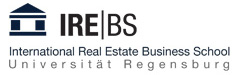 Lehrstuhl für ImmobilienwirtschaftProf. Dr. Tobias JustThemenliste Bachelorarbeiten (Arbeitstitel)Hinweis: Englischsprachige Titel können in Absprache mit dem Betreuer auch auf Deutsch verfasst werden.Bitte direkt an den entsprechenden Betreuer wenden.Betreuer: Michael Heinrich (michael.heinrich@irebs.de)Zinssensitivität von Immobilien (Literaturüberblick)Immobilien und Zwangsversteigerungen (Literaturüberblick) Immobilienaktien – Immobilien oder Aktien? (empirische Analyse)Portfoliooptimierung mit Immobilien (empirische Analyse)Neuregulierung offener Immobilienfonds (Literaturüberblick)Offene Immobilienfonds in der Fondskrise (Literaturüberblick)Eigene/weitere Themen nach Rücksprache möglich Betreuer: Philipp Schäfer (philipp.schaefer@irebs.de)Die Bedeutung von Städtetourismus für die ImmobilienwirtschaftNeue Formen von Städtetourismus Attraktivität von urbanen Räumen Short-term-rentals in Städten – Grund zur Sorge? Mietpreisbremse – Ein erfolgsversprechendes Instrument? Eigene/weitere Themen nach Rücksprache möglich Betreuer: Christian Braun (christian.braun@irebs.de)Sentimentindikatoren in der Immobilienwirtschaft(Lack of) Financial and Real Estate LiteracyDas Equity Home Bias PuzzleDer Dispositionseffekt in der ImmobilienwirtschaftProspect Theory und Behavioral Finance im Feld der ImmobilienwirtschaftEigene/weitere Themen nach Rücksprache möglich Weitere Themen:Bausparkassen in Zeiten niedriger Zinsen Unternehmensimmobilien als Anlageklasse: Definitionen, Hürden und Ausblick Investition in REITS – Länge und Phasen der Investitionsentscheidung. Das Instrument Google Trends als Unterstützung der immobilienwirtschaftlichen Forschung. Sentiment Indikatoren als Unterstützung der Investitionsentscheidung. Soziale Durchmischung in einer Stadt – Analyse der Wohnungspolitik in Deutschland. 